.(1-8) Heel, Toe (back), Shuffle, Step, Step together, Bump, Bump(9-16) Step back, Touch, Step back, Touch, Shuffle back, Step back, TouchOr simply step back on right & touch the left toe next to right (like counts 3,4)(17-24) Vine right with heel touch, Vine left with ¼ turn left with scuff(25-32) Side shuffle right, Rock, Recover, Side shuffle left, Rock, Recover(33-40) Rocking chair, ½ left pivot turn, Step, Step together(41-48) Repeat counts 33-40REPEATWanna Have Fun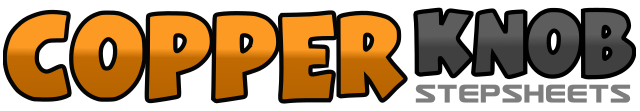 .......Count:48Wall:4Level:Beginner.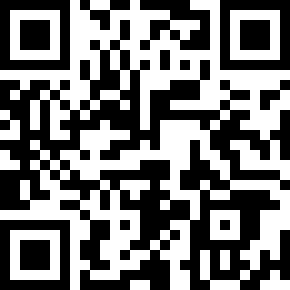 Choreographer:Christopher Petre (USA) - June 2008Christopher Petre (USA) - June 2008Christopher Petre (USA) - June 2008Christopher Petre (USA) - June 2008Christopher Petre (USA) - June 2008.Music:Good Time - Alan Jackson : (CD: Good Time)Good Time - Alan Jackson : (CD: Good Time)Good Time - Alan Jackson : (CD: Good Time)Good Time - Alan Jackson : (CD: Good Time)Good Time - Alan Jackson : (CD: Good Time)........1,2Touch right heel forward, touch right toe back3&4Step right forward, step left next to right, step right forward5,6Step left forward, step right next to left7&8Bumps hips left, and left again1,2Step back on right, touch left toe next to right (clap)3,4Step back on left, touch right toe next to left (clap)5&6Step back on right, step left next to right, step back on right7,8Step back on left, touch right toe next to left1,2Step right to right side, step left behind right3,4Step right to right side, touch left heel diagonal forward (towards left corner)5,6Step left to left side, step right behind left7,8Turning ¼ left (9:00 wall) step forward on left, brush right foot forward1&2Step right to right side, step left next to right, step right to right side3,4Rock back on left foot behind right, recover weight forward onto right5&6Step left to left side, step right next to left, step left to left side7,8Rock back on right foot behind left, recover weight forward onto left1,2Rock forward on right foot, recover weight back onto left3,4Rock back on right foot, recover weight forward onto left5,6Step forward on right, turn ½ left place weight onto left (3:00 wall)7,8Step (stomp)forward on R, step (stomp) together on left1,2Rock forward on right foot, recover weight back onto left3,4Rock back on right foot, recover weight forward onto left5,6Step forward on right, turn ½ left place weight onto left (9:00 wall)7,8Step (stomp)forward on R, step (stomp) together on left